PROMOSI PRODUK HELM BRANDED OLEH RC MOTOGARAGEStudi Kualitatif Promosi Produk Helm Branded Oleh RC MotogarageOleh:Erland Tri Gustianto132050148SKRIPSIUntuk Memperoleh Gelar Sarjana Pada Program Studi Ilmu Komunikasi Fakultas Ilmu Sosial dan Ilmu Politik Universitas Pasundan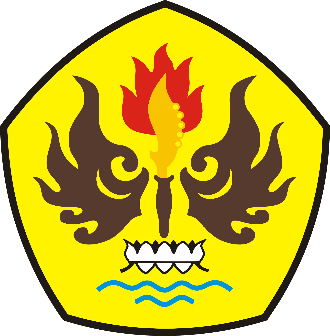 FAKULTAS ILMU SOSIAL DAN ILMU POLITIKUNIVERSITAS PASUNDAN BANDUNG2017